Раздаточный материал                       приложение 2СИНКВЕЙН1 строчка – это название темы одним словом.2 строчка – это определение темы в двух прилагательных или причастиях.3 строчка – это три глагола, показывающие действие в рамках темы.4 строчка – фраза из четырех слов. Показывающая отношение к этой теме.5 строчка – завершение темы, синоним первого слова, выраженный любой   частью речи.Тема «ПРАВО»1. ____________________2. __ ______________________			__________________________3. ____________________	__________________		__________________4. _____________	   _______________	______________	  _______________5. _____________________СИНКВЕЙН1 строчка – это название темы одним словом.2 строчка – это определение темы в двух прилагательных или причастиях.3 строчка – это три глагола, показывающие действие в рамках темы.4 строчка – фраза из четырех слов. Показывающая отношение к этой теме.5 строчка – завершение темы, синоним первого слова, выраженный любой   частью речи.Тема «ПРАВО»1. ____________________2. __ ______________________			__________________________3. ____________________	__________________		__________________4. _____________	   _______________	______________	  _______________5. _____________________Кодекс, Образование, Нарушать, Вера, Единство, наказ, цель, имущество, явление.Кодекс, Образование, Нарушать, Вера, Единство, наказ, цель, имущество, явление.Отгадайте кроссворд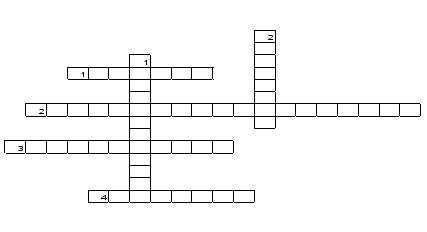 По горизонтали:1. По конвенции им является каждое человеческое существо до достижения им 18 –летнего возраста. 2. С согласия родителей подросток с 16 лет может заниматься ……………. деятельностью. 3. Чтобы получить среднее образование, сколько классов должен закончить каждый?4. С 17 лет для каждого юноши добавляется обязанность встать на …… учет. По вертикали:1. С какого возраста наступает уголовная ответственность за особо тяжкие преступления? 2. С 14 лет, в свободное от учебы время и с согласия родителей, подросток имеет право ……не более 4 часов в день. (ведущий надевает костюм доктора Айболита)Ребята дружно все играли и задания выполняли, Доктор Айболит сейчас всех проверит сей же час! Попрошу сидящих встать и команды выполнять. Все дышите, не дышите, вместе руки поднимите, Превосходно, опустите, наклонитесь, разогнитесь, Встаньте прямо, улыбнитесь. Да, осмотром я доволен, из ребят никто не болен, Каждый весел и здоров и к занятию готов.Синквейн(схема составления)Название темыДва прилагательныхТри глаголаФраза из четырех словСиноним первого словаСинквейн(схема составления)Название темыДва прилагательныхТри глаголаФраза из четырех словСиноним первого словаЗакон ПредупреждаетСуровыйОн  учит Строгий Жить  Защищает честноОхраняет Справедливость 